LIAQAT ALI TANOLI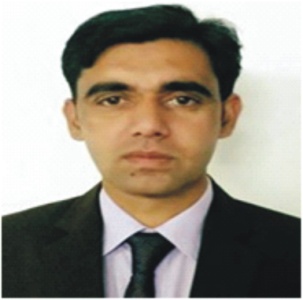 Address: Fazaia Inter College Lower TopaMurree.Cell No:+923235555998Email: Lakn_tanoli324@yahoo.comDate of Birth: 15 April, 1985CNIC No. : 13101-3851218-5EXPERIENCED EDUCATOR…dedicated to guiding students to succeed while inspiring an insatiable passion for learning and readingSUMMARY OF PROFESSIONAL TRAITSAn enthusiastic , creative and passionate educator, mentor and advisor who believes that all children can learn and thrive in a learning environment that is stimulating, comforting and appropriate to their unique talents and abilities.Excellent teaching experience and abilities to train teachers do their best.Ability to work closely with local officials, elders and community partners.Work closely with parents and securing success by parental involvement.Visionary approach with consistency to help students past the threshold of not knowing to knowing and develop to their fullest extent.Skilled in developing network and raising the finance for the college. SKILL HIGHLIGHTSInterpersonal communication and organizational  skillsExcellent teacherTeam LeaderRegular on duty with dedicationFacilitatorSelf motivatedPunctualNegotiation ExpertAbility to handle crisisACADEMIC QUALIFICATION:SUBJECTS STUDIED IN M.SC:        Differential geometry, Complex analysis, General topology, Numerical analysis,Measure theory, Linear algebra, Modern algebra, Real analysis, Statistics, Computer.SUBJECTS STUDIED IN MS/ M.Phil:       Numerical solution of ODE,s , Numerical solution of PDE,s , Advance PDE,s  , Viscous fluids 1, Advance Mathematical statistics, Elastodynamics, Spectral methods in fluid dynamics, Linear     Algebra. Completed my research work of MS thesis  with professor Dr. Mahmoodul Hassan , Department of Mathematics, COMSATS Institute of Information Technology.Title of Research Work:Scattering of Sound Wave in a Pentafurcated Spaced Ducts.(Completing my research paper with professorDr. A.M.Siddiqui, Department of Mathematics, York Campus, Pennsylvania State University, Pennsylvania 17403, U.S.A.)PROFESSIONAL QUALIFICATION:(* Eleven hundred students applied for ELM in AIOU throughout pakistan but only thirty five students were selected including myself on open merit for this post graduate diploma.) EXPERIENCES:TEN  years teaching experience as a lecturer in PAF FAZAIA  COLLEGE LOWERTOPA MURREE.One and half year teaching experience  inArmy Young Boys High School Kakul Abbottabad.SIX  Years working experience as Headmaster in PAF FAZAIA  COLLEGE LOWER TOPA MURREE.Two years teaching experience as a visiting lecturerin  Govt. Post Graduate College Abbottabad for BS (4 years) program.Two years working experience as a TUTOR of ALLAMA IQBAL OPEN UNIVERSITY for M-Ed courses. One year working experience as a TUTOR of ALLAMA IQBAL OPEN UNIVERSITY for B-Ed coursesOne month teaching experience as a visiting lecturer in PAF CADET COLLEGE LOWERTOPA MURREE.Three months teaching experience as a visiting lecturer in CADET COLLEGE MURREE.Two Years working experience as assistant house master of Jinnah house inPAF FAZAIA  COLLEGE LOWER TOPA MURREEto arrange and assist co-curricular activities.Three Yearsworking experience as in charge of staff hostel in Fazaia College Lower TopaMurree.EVALUATION &CATEGORIZATION  BY FAZAIA TEACHER TRAINING INSTITUTE:Achieved highest Score (76%) among all the teaching staff of FIC Lower topa .Category ‘B’ instructor for last seven years.COURSES & CERTIFICATES:Intel Teach Program Essential Coursefrom Federal Ministry ofEducation Pakistan.Computer Based Teach Program Getting StartedCourse  fromFederal Ministry of Education Pakistan.Workshop on Lesson Planning & Time Management at PAF Teacher Training InstituteE-9 Islamabad from 19 November, 2017 to , 22 November 2017.Workshop on Academic Management at PAF Teacher Training InstituteE-9 Islamabad from 26 February, 2018 to 01 March, 2018.Course for teaching Mathematicsat HSSC level in PAF TeacherTraining InstituteE-9 Islamabad.WorkshopteachingMathematicsat SSC level in PAF Teacher Training InstituteE-9 Islamabad from 19 March, 2012 to 30 March, 2012.Workshop on Testing and Evaluation at PAF Teacher Training InstituteE-9 Islamabad.Command in MS-OFFICE ,MS-Word, MS-Excel, MS-Power point.Six month Diploma in Electricalfrom Government Poly Technical InstituteAbbottabad.Commendation certificateby chairman college managing Committee  FAZAIA  COLLEGE LOWER TOPA MURREE in 2011.Letter of Appreciation by principal FAZAIA COLLEGE LOWER TOPA MURRE.Letter of Appreciation by principal FAZAIA COLLEGE LOWER TOPA MURREforproducing outstanding result at SSC level in 2012.Letter of Appreciation by principal FAZAIA COLLEGE LOWER TOPA MURREforproducing outstanding result at SSC level in 2013.Letter of Appreciation by principal FAZAIA COLLEGE LOWER TOPA MURREfor producing outstanding result at SSC level in 2014.Merit Certificate  by principal FAZAIA COLLEGE LOWER TOPA MURREin 2010.Merit Certificate  by principal FAZAIA COLLEGE LOWER TOPA MURREin 2016REFERENCES:DegreeSUBJECTSBOARD/UNIVERSITYYEARDIV.%S.SCScienceBISE Abbottabad20011st70%F.SCPre-enggBISE Abbottabad20041st65%B.SCMaths A, Maths B,PhysicsHazara university20061st67%M.SCPure MathematicsHazara university20081st70%MS/M.PhilApplied MathematicsCIIT Islamabad20171st73%DEGREESUBJECTSUNIVERSITYYEARDIVB.EdMaths, PhysicalSciencePeshawar University20112ndM.EdSecondary Teacher EducationAIOU20141st* ELMEducational Leadership  &ManagementAIOU2018In progressName: Mr.Ajmal Khan                                                                              Name:Prof. Dr. A.M.SiddiquiPosition: Director AdministrationPosition:Professor, Department of MathematicsAddress:Abbottabad University of Science and Technology ,  Abbottabad Pakistan                                                                        Address:York Campus, Pennsylvania State University, Pennsylvania 17403,U.S.A.Cell Ph: +92-3335049033                                                                                 Whats App No.:+923365982258Name: Group Captain (R)CH. Muhammad MunirName:Prof. Naheem Akhtar AbbasiPosition: Principal FDC RafiquiPosition:HOD, Department of MathematicsAddress:PAF Degree college RafiquiAddress:Govt. Post Graduate College No. 1  Abbottabad Cell Ph:+92-03365017978Cell Ph:+92-3335047818